О проведении отбора получателей субсидии из бюджета муниципального образования Курманаевский сельсовет Курманаевского района Оренбургской области на возмещение недополученных доходов юридическим лицам (за исключением субсидий государственным (муниципальным) учреждениям), индивидуальным предпринимателям, физическим лицам, являющимся исполнителями коммунальных услуг населению Курманаевского сельсовета В соответствии с Порядком предоставления субсидий из бюджета муниципального образования Курманаевский сельсовет Курманаевского района Оренбургской области на возмещение недополученных доходов юридическим лицам (за исключением субсидий государственным (муниципальным) учреждениям), индивидуальным предпринимателям, физическим лицам, являющимся исполнителями коммунальных услуг населению Курманаевского сельсовета, утвержденным постановлением от 01.08.2023 № 113-п:1. Администрация муниципального образования Курманаевский сельсовет Курманаевского района Оренбургской области объявляет отбор получателей субсидии из бюджета муниципального образования Курманаевский сельсовет в целях возмещения недополученных доходов в сфере водоснабжения на территории МО Курманаевский сельсовет за июль, август, сентябрь, октябрь, ноябрь 2023 года.2. Подача заявлений на участие в отборе производится с 11.12.2023 по 20.12.2023 года.  3. Заявления предоставляются в форме и с приложением документов определенных постановлением от 01.08.2023 № 113-п. 4. Прием заявлений осуществляется по адресу: 461060 Оренбургская область Курманаевский район с. Курманаевка, ул. пл. Ленина, д. 1, кабинет № 40.5. Результаты отбора размещаются на официальном сайте - http://mokurmsovet.ru/  не позднее трех рабочих дней, следующего за днем принятия решения об определении получателя субсидии.6. Контроль за исполнением постановления оставляю за собой.7.Настоящее постановление вступает в силу после официального опубликования в газете «Вестник Курманаевского сельсовета» и подлежит размещению на официальном сайте Курманаевского сельсовета в сети Интернет.Глава муниципального образования                                              К.Н. БеляеваРазослано: в дело, прокурору, районной администрации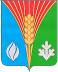 Администрациямуниципального образованияКурманаевский сельсоветКурманаевского районаОренбургской областиПОСТАНОВЛЕНИЕ11.12.2023 № 212-п